АДМИНИСТРАЦИИ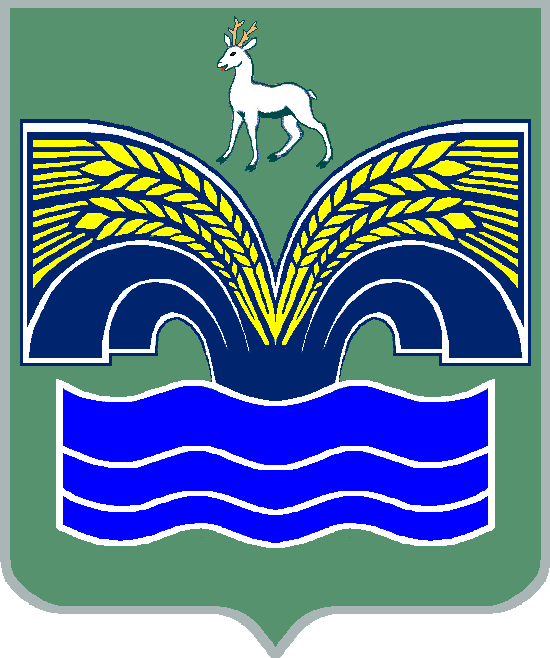 СЕЛЬСКОГО ПОСЕЛЕНИЯ БОЛЬШАЯ КАМЕНКА МУНИЦИПАЛЬНОГО РАЙОНА КРАСНОЯРСКИЙСАМАРСКОЙ ОБЛАСТИПОСТАНОВЛЕНИЕ                                                              от 5 марта  2018 года №  9Об утверждении Положения о внутреннем финансовом контроле администрации сельского поселения Большая Каменка муниципального района Красноярский Самарской области Руководствуясь нормами Бюджетного кодекса Российской Федерации, Налогового кодекса Российской Федерации, Трудового кодекса Российской Федерации, федеральным законом от 21.11.1996 № 129-ФЗ «О бухгалтерском учете», с целью повышения эффективности бюджетных расходов и целевого использования денежных средств, соблюдения требований, регламентирующих порядок ведения бухгалтерского учета, руководствуясь Уставом сельского поселения Большая Каменка, Администрация сельского поселения Большая Каменка ПОСТАНОВЛЯЕТ:     1. Утвердить Положение о внутреннем финансовом контроле в Администрации  сельского поселения Большая Каменка муниципального района Красноярский Самарской области.2. Опубликовать настоящее постановление в газете «Красноярский вестник» и разместить на официальном сайте администрации муниципального района Красноярский Самарской области  в сети Интернет в разделе «Поселения/Большая Каменка».3. Настоящее постановление вступает в силу со дня его опубликования и распространяется на правоотношения, возникшие с 1 января 2018 года.4.  Контроль за исполнением настоящего постановления оставляю за собой.Глава сельского поселения Большая Каменка                                                              Г.А.Матвеев       Утверждено постановлением администрациисельского поселения Большая Каменкамуниципального района КрасноярскийСамарской области                                                                                                                от 05.03.2018 г. № 9ПОЛОЖЕНИЕо  внутреннем финансовом контролеадминистрации сельского поселения Большая Каменка  муниципальногорайона Красноярский Самарской областиI.Общие  положения          1.1Настоящее Положение о внутренне финансовом контроле  администрации сельского поселения Большая Каменка муниципального района Красноярский Самарской области (далее – Положение) разработано в соответствии с законодательством РФ и Положением администрации сельского поселения Большая Каменка муниципального района Красноярский Самарской области (далее -Администрация), устанавливает единые цели, правила и принципы проведения внутреннего контроля.          1.2  Внутренний финансовый контроль направлен на: -     создание системы соблюдения законодательства РФ в сфере финансовой деятельности, внутренних процедур составления и исполнения плана финансово-хозяйственной деятельности;-    повышение качества составления и достоверности бухгалтерской отчетности и ведения бухгалтерского учета;-    повышение результативности использования субсидии, средств, полученных от приносящей доход деятельности.          1.3 Основной целью внутреннего финансового контроля является  подтверждение достоверности бухгалтерского учета и отчетности Администрации, соблюдение действующего законодательства РФ, регулирующего порядок осуществленияФинансово-хозяйственной деятельности.                         Система внутреннего финансового контроля призвана обеспечить:                         - точность и полноту документации бухгалтерского учета;                         - своевременность подготовки достоверной бухгалтерской отчетности;                         - предотвращение ошибок и искажений;                         - исполнение приказов и распоряжений руководителя Администрации;                         - выполнение планов финансово-хозяйственной деятельности Администрации;                         - сохранность имущества Администрации.         1.4 Основными задачами внутреннего финансового контроля являются:                         - установление соответствия проводимых финансовых операций в части финансово-хозяйственной деятельности и их отражение в бухгалтерском учете и отчетности требованиям нормативных правовых актов;                         - установление соответствия осуществляемых операций регламентам, полномочиям сотрудников;                        - соблюдение установленных технологических процессов и операций при осуществлении функциональной деятельности;                         - анализ системы внутреннего финансового контроля Администрации, позволяющей выявить существенные аспекты, влияющие на ее эффективность.                        1.5 Внутренний финансовый контроль в Администрации основывается на следующих принципах:                       - принцип законности – неуклонное  и точное соблюдение всеми субъектами внутреннего финансового контроля норм и правил , установленных нормативными  законодательством РФ;                      - принцип независимости – субъекты внутреннего финансового контроля  при выполнении своих функциональных обязанностей независимы от объектов внутреннего контроля;                      - принцип объективности – внутренний финансовый контроль  осуществляется с использованием фактических документальных данных в порядке, установленном законодательством РФ, путем применения методов, обеспечивающих получение полной и достоверной информации;                     - принцип ответственности - каждый субъект внутреннего финансового контроля  За ненадлежащее выполнение контрольных функций несет ответственность в соответствии с законодательством РФ;                     - принцип системности – проведение контрольных мероприятий всех сторон деятельности объекта и его взаимосвязей в структуре Администрации.          1.6. Внутренний финансовый контроль осуществляется созданной распоряжением руководителя Администрации комиссией.II. Система внутреннего финансового контроля	2.1. система внутреннего финансового контроля Администрации  включает в себя следующие взаимосвязанные компоненты:                      -контрольная среда, включающая в себя соблюдение принципов осуществления внутреннего финансового контроля, профессиональную и коммуникативную компетентность сотрудников Администрации, их стиль работы, организационную структуру, наделение ответственностью и полномочиями;                     -оценка рисков, представляющая  собой идентификацию и анализ соответствующих рисков при достижении определенных задач, связанных между собой на различных уровнях;                      - деятельность по контролю, обобщающую политику и процедуры, которые помогают  гарантировать выполнение приказов руководителя Администрации и требований законодательства РФ;                      - деятельность по информационному обеспечению и обмену информацией, направленная на своевременное и эффективное выявление данных, их регистрацию и обмен ими, в целях формирования у всех  субъектов внутреннего финансового контроля понимания принятых в Администрации политики и процедур внутреннего финансового контроля и обеспечения их исполнения;                    - мониторинг системы внутреннего финансового контроля –процесс, включающий в себя функции управления и надзора, во время которого оценивается качество работы внутреннего финансового контроля.    2.2. Система внутреннего финансового контроля обеспечивает:                      -соблюдение требований законодательства РФ, регулирующих порядок осуществления финансово-хозяйственной деятельности;                     -точность и полноту составления документов и регистров бухгалтерского учета;                     -своевременность подготовки достоверной бухгалтерской отчетности;                     -предотвращение ошибок и искажений в учете и отчетности;                     -исполнение распоряжений руководителя Администрации;                     -выполнение планов финансово-хозяйственной деятельности Администрации;                    -сохранность финансовых и нефинансовых активов Администрации.                2.3.Система внутреннего финансового контроля позволяет следить за эффективностью работы структурных подразделений, добросовестностью выполнения сотрудниками возложенных на них должностных обязанностей.III.Организация внутреннего финансового контроля               3.1.Внутренний финансовый контроль в Администрации подразделяет на предварительный, текущий и последующий.               3.1.1. Предварительный контроль осуществляется до начала совершения хозяйственной операции. Позволяет определять, на сколько  целесообразной и правомерной будет та или иная операция. Предварительный контроль осуществляет руководитель Администрации, начальник отдела- главный бухгалтер.               Основными формами предварительного внутреннего финансового контроля является:               -проверка финансово-плановых документов( расчетов потребности в денежных средствах, смет доходов и расходов и др.) начальником отдела- главным бухгалтером, их визирование, согласование и урегулирование  разногласий;              - проверка и визирование проектов договоров специалистом и начальником отдела- главным бухгалтером;              -предварительная экспертиза документов (решений), связанных с расходованием денежных и материальных средств, осуществляемая начальником отдела- главным бухгалтером.               3.1.2.Текущий контроль производится путем проведения повседневного анализа соблюдения  процедур исполнения плана финансово - хозяйственной деятельности Администрации, ведения бухгалтерского учета, осуществления мониторингов расходования целевых средств по назначению, оценки эффективности и результативности их расходования.               Основными формами текущего внутреннего финансового контроля являются:                -проверка расходных денежных документов до их оплаты (расчетно-платежных ведомостей, платежных поручений, счетов и т.п.).Фактом контроля является разрешение документов к оплате;                -контроль за взысканием дебиторской и погашением кредиторской задолженности;                -сверка аналитического учета с синтетическим учетом (оборотная ведомость);                -проверка фактического наличия материальных средств.               Ведение текущего контроля осуществляется на постоянной основе начальником отдела - главным бухгалтером Администрации.               3.1.3.Последующий контроль проводится по итогам совершения хозяйственных операций. Осуществляется путем анализа и проверки бухгалтерской документации и отчетности, проведения  инвентаризаций и иных необходимых процедур.              Целью внутреннего финансового контроля является обнаружение фактов незаконного нецелесообразного расходования денежных и материальных средств и вскрытие причин нарушений.               Основными формами последующего внутреннего финансового контроля являются:                -инвентаризация;                -проверка поступления и использования денежных средств в Администрации;               -документальные проверки финансово-хозяйственной деятельности Администрации.               Последующий контроль осуществляется путем проведения как плановых , так и внеплановых проверок.                Плановые проверки проводятся с определенной периодичностью, установленной графиком проведения внутренних проверок финансово- хозяйственной деятельности, а также перед составлением бухгалтерской отчетности.                График проведения внутренних проверок включает:                - объект проверки;                - период, за который проводится проверка;                - срок проведения проверок;                - ответственных исполнителей.               График проведения внутренних финансовых проверок финансово-хозяйственной деятельности утверждается руководителем Администрации.               В ходе проведения внеплановой проверки осуществляется контроль по вопросам, в отношении которых есть информация о возможных нарушениях.                 3.2.Лица, ответственные за проведение проверки, осуществляют анализ выявленных нарушений, определяют их причины и разрабатывают предложения для принятия мер по их устранению и недопущению в дальнейшем. Результаты проведения предварительного и текущего контроля оформляются в виде протоколов проведения внутренней проверки. К ним могут прилагаться перечень мероприятий по устранению недостатков и нарушений, если таковые были выявлены, а также рекомендации к недопущению возможных ошибок.                 3.3.Результаты проведения последующего контроля оформляются в виде акта, подписанного всеми членами комиссии . Акт направляется с сопроводительной служебной запиской руководителю Администрации.                  Акт проверки должен включать в себя следующие сведения:                   -программа проверки (утверждается руководителем Администрации);                   -характер и состояние систем бухгалтерского учета и отчетности;                   -виды, методы и приемы, применяемые в процессе проведения контрольных мероприятий;                  -анализ соблюдения законодательства РФ, регламентирующего порядок осуществления финансово- хозяйственной деятельности;                  - выводы о результатах проведения контроля;                 - описание принятых мер и перечень мероприятий по устранению недостатков и нарушений, выявленных в ходе последующего контроля, рекомендации по недопущению возможных ошибок.                 Работники Администрации, допустившие недостатки, искажения и нарушения, в письменной форме представляют руководителю Администрации объяснения по вопросам, относящимся к результатам проведения контроля.                 3.4.По результатам проведения проверки начальником отдела- главным бухгалтером (лицом, уполномоченным руководителем Администрации) разрабатывается план мероприятий по устранению выявленных недостатков и нарушений с указанием сроков и ответственных лиц, который утверждается руководителем Администрации. По истечении установленного срока начальник отдела- главный бухгалтер незамедлительно информирует руководителя Администрации о выполнении мероприятий или их неисполнении с указанием причин.IV.Субъекты внутреннего финансового контроля4.1.В систему субъектов внутреннего финансового контроля входят:                     -руководитель Администрации;                     -комиссия по внутреннему финансовому контролю.                  4.2.Разграничение полномочий и ответственности органов, задействованных в функционировании системы внутреннего финансового контроля, определяется внутренними документами Администрации, в том числе положениями о соответствующих структурных подразделениях, а также организованно – распорядительными документами Администрации и должностными инструкциями сотрудников.                   4.3.Субъекты внутреннего финансового контроля в пределах их компетенции и в соответствии со своими функциональными обязанностями несут ответственность за разработку, документирование, внедрение, мониторинг и развитие внутреннего финансового контроля во  вверенных им сферах деятельности.                       4.4.Ответственность за организацию и функционирование системы внутреннего финансового контроля возлагается на председателя комиссии, утвержденного приказом руководителя Администрации.                      4.5. Лица, допустившие недостатки, искажения и нарушения несут дисциплинарную ответственность в соответствии с требованиями ТК РФ.                      4.6.Оценка эффективности системы внутреннего финансового контроля в Администрации осуществляется субъектами внутреннего финансового контроля и рассматривается на специальных совещаниях, проводимых руководителем Администрации.                       4.7.Непосредственная оценка адекватности, достаточности и эффективности системы внутреннего финансового контроля, а также контроль над соблюдением внутреннего финансового контроля осуществляется комиссией по внутреннему финансовому контролю. В рамках указанных полномочий по внутреннему финансовому контролю представляет руководителю Администрации результаты проверок эффективности действующих процедур внутреннего финансового контроля ив случае необходимости, разработанные совместно с начальником отдела-  главным бухгалтером предложения по их совершенствованию.V.  Права комиссии по проведению внутренних финансовых проверок                       5.1. Для обеспечения эффективности внутреннего финансового контроля комиссия по проведению внутренних финансовых проверок имеет право:                       -проверить соответствие финансово- хозяйственных операций действующему законодательству;                       -проверять правильность составления бухгалтерских документов и своевременного их отражения в учете;                       -входить (с обязательным привлечением начальника отдела- главного бухгалтера) в помещение проверяемого объекта, в помещения, используемые для хранения документов (архивы), ценностей, компьютерной обработки данных и хранения данных на машинных носителях;                       -проверять все учетные бухгалтерские регистры;                       -проверять планово- сметные документы;                       -знакомиться со всеми учредительными и распорядительными документами ( распоряжениями руководителя Администрации), регулирующими финансово- хозяйственную деятельность;                       -знакомиться с перепиской Администрации  с вышестоящими организациями, деловыми партнерами, другими юридическими, а также физическими лицами (жалобы и заявления);                      -обследовать помещения ( при этом могут преследоваться цели, не связанные напрямую с финансовой  деятельностью Администрации, например, проверка противопожарного состояния помещений или оценка рациональности используемых технологических схем);                      - проверять состояние и сохранность товарно-материальных ценностей у материально- ответственных и подотчетных лиц;                      -проверять состояние , наличие и эффективность использования объектов основных средств;                      - проверять правильность оформления бухгалтерских операций, а также правильность начислений и своевременность уплаты налогов в бюджет и сборов в государственные внебюджетные фонды;                     - на иные действия, обусловленные спецификой деятельности комиссии и иными фактами.VI. Ответственность комиссии по проведению внутренних финансовых проверок                      6.1.Субъекты внутреннего финансового контроля в рамках их компетенции и в соответствии со своими функциональными обязанностями несут ответственность за разработку, документирование, внедрение, мониторинг и развитие внутреннего контроля во вверенных им  сферах деятельности.                      6.2. Ответственность за организацию и функционирование системы внутреннего финансового контроля возлагается на руководителя Администрации.                      6.3.Лица, допустившие недостатки, искажения и нарушения, несут дисциплинарную ответственность в соответствии с требованиями трудового кодекса РФ.VII. Заключительные положения                      7.1. Все изменения и дополнения к настоящему Положению утверждаются руководителем Администрации.                      7.2. Если в результате изменения действующего законодательства РФ отдельные статьи настоящего Положения вступят с ним в противоречие, они утрачивают силу, преимущественную силу имеют положения действующего законодательства.